Цели кинезиологических упражнений:Развитие межполушарной специализации.Развитие межполушарного взаимодействия.Развитие комиссур (межполушарных связей).Синхронизация работы полушарий.Развитие мелкой моторики.Развитие способностей.Развитие памяти, внимания.Развитие речи.Развитие мышления.Устранение дислексии и дисграфии.1. «Кнопки мозга». Помогают проснуться и настроиться на работу. Приводят в готовность вестибулярный аппарат, активизируют деятельность мозга, готовя его к восприятию сенсорной информации.Исходное положение: выполняется стоя. Одна рука массирует углубления между первым и вторым рёбрами в зоне слева и справа под ключицами. Другая рука находится на пупке, что позволяет сосредоточить внимание на центре тяжести.2. «Сгибание пятки». Включается в работу участок мозга, отвечающий за формирование и изложение мысли, активизируются творческие способности.Исходное положение: сидя. Положите лодыжку на другое колено. Найдите руками напряженные места в икроножной мышце и, придерживая их, сгибайте и разгибайте стопу. Повторите тоже для другой ноги.3. «Ленивые восьмерки» Происходит миелинизация нервных сетей, что способствует формированию умений, навыков, а это особенно важно в сензитивный период развития детей. Помогает в периоды творческого застоя, легче найти решение в сложной ситуации.Исходное положение: стоя или сидя. Вытянуть руку вперед, согнуть в локте, поднять большой палец руки на уровень переносицы, описывать восьмерки в горизонтальном поле видения. Следить при этом за движением большого пальца, только глазами. Рисовать восьмерки справа налево и слева направо, сверху вниз. Упражнения выполняется 8–10 раз.4. «Зеркальное рисование».Упражнение способствует синхронизации работы полушарий, восприятию информации, улучшает запоминание информации.Исходное положение: на доске или на чистом листке бумаги, взяв в обе руки по карандашу или фломастеру, одновременно рисовать зеркально-симметричные рисунки, буквы.5. «Энергетическая зевота». Снимается напряжение с мышц лица, глаз, рта, шеи. Улучшаются функции голосовых связок, речь становится четче.Исходное положение: Сидя. Широко открыть рот и попытаться зевнуть, надавив при этом кончиками пальцев на натянутый сустав, соединяющий верхнюю и нижнюю челюсти. Выполняется 5–8 раз.6. «Думающая шляпа». На поверхности уха находится 148 активных точек. Это упражнение помогает сосредоточиться, а также лучше слушать и говорить.Исходное положение: сидя или стоя. Мягко расправить и растянуть одноименной рукой внешний край каждого уха в направлении вверх наружу от верхней части к мочке уха пять раз. Помассировать участок сосцевидного отростка за ухом по направлению сверху вниз.Продолжительность занятий от 5–10 минут до 20–35 минут. Упражнения выполняются ежедневно, длительность одного цикла 45–60 дней.7.  «Глазодвигательные упражнения»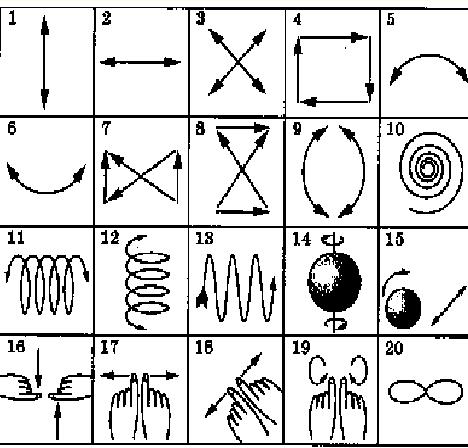 